Company Name
AddressCompany Name
AddressLogo  Website  Phone
 Twitter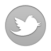  Facebook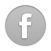 LogoProducts / Games Available  | Produits / Jeux Disponibles Products / Games Available  | Produits / Jeux Disponibles Products / Games Available  | Produits / Jeux Disponibles Products / Games Available  | Produits / Jeux Disponibles TextTextTextMy Company Rocks Because…  | Mon Entreprise / Produit est génial parce ce que…My Company Rocks Because…  | Mon Entreprise / Produit est génial parce ce que…My Company Rocks Because…  | Mon Entreprise / Produit est génial parce ce que…My Company Rocks Because…  | Mon Entreprise / Produit est génial parce ce que…TextTextTextWe Are Seeking Opportunities With… | Nous voyons des opportunités avec... We Are Seeking Opportunities With… | Nous voyons des opportunités avec... We Are Seeking Opportunities With… | Nous voyons des opportunités avec... We Are Seeking Opportunities With… | Nous voyons des opportunités avec... TextTextTextInternational Activities  | Activités InternationalesInternational Activities  | Activités InternationalesInternational Activities  | Activités InternationalesInternational Activities  | Activités InternationalesTextTextTextContact at Casual Connect | Contact à la Casual ConnectContact at Casual Connect | Contact à la Casual ConnectContact at Casual Connect | Contact à la Casual ConnectContact at Casual Connect | Contact à la Casual ConnectContact Name | E-mail AddressContact Name | E-mail AddressContact Name | E-mail AddressContact Name | E-mail AddressContact Name | E-mail AddressContact Name | E-mail Address